Publicado en Madrid el 25/04/2018 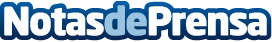 Powerexplosive: Por qué la ausencia del personal trainer puede estar detrás de las lesiones muscularesEl riesgo de sufrir contusiones, descompensaciones, distensiones, roturas musculares y otras lesiones frecuentes se dispara en quienes deciden prescindir del entrenador personal, una figura indispensable tanto para los deportistas como para los aficionados al fitnessDatos de contacto:EquipoNota de prensa publicada en: https://www.notasdeprensa.es/powerexplosive-por-que-la-ausencia-del Categorias: Nacional Madrid E-Commerce Otros deportes Fitness http://www.notasdeprensa.es